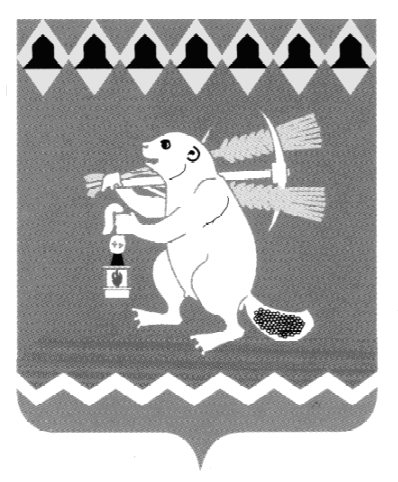 Глава Артемовского городского округа ПОСТАНОВЛЕНИЕот 24.06.2022                                                                                             № 31-ПГО внесении изменений в состав координационного Совета по инвестициям и развитию предпринимательства при главе Артемовского городского округаВ связи с необходимостью изменения персонального состава координационного Совета по инвестициям и развитию предпринимательства при главе Артемовского городского округа, руководствуясь статьей 28 Устава Артемовского городского округа,ПОСТАНОВЛЯЮ:Внести изменения в состав координационного Совета по инвестициям и развитию предпринимательства при главе Артемовского городского округа, утвержденный постановлением главы Артемовского городского округа от 30.12.2015 № 80-ПГ, с изменениями, внесенными постановлением главы Артемовского городского округа от 30.06.2017 
№ 37-ПГ, изложив его в следующей редакции (Приложение).Постановление разместить на Официальном портале правовой информации Артемовского городского округа (www.артемовский-право.рф), на официальном сайте Артемовского городского округа в информационно – телекоммуникационной сети «Интернет» (www.artemovsky66.ru). Контроль за исполнением постановления оставляю за собой. Глава Артемовского городского округа	                                     К.М. ТрофимовПриложение к постановлению главыАртемовского городского округаот 30.12.2015 № 80 - ПГСОСТАВкоординационного Совета по инвестициям и развитию предпринимательства при главе Артемовского городского округаПриложение к постановлению главыАртемовского городского округаот 24.06.2022 № 31-ПГ 1.Трофимов Константин Михайлович-  глава Артемовского городского округа, председатель координационного Совета2.Воронцов Андрей Владимирович- директор Артемовского муниципального фонда поддержки малого предпринимательства, член Общественной палаты Артемовского городского округа, заместитель председателя координационного Совета (по согласованию)3.Логинова Наталья Александровнаведущий специалист отдела экономики, инвестиций и развития   Администрации Артемовского городского округа, секретарь координационного СоветаЧлены координационного Совета:Члены координационного Совета:4.Черемных Наталия Александровна- первый заместитель главы Администрации Артемовского городского округа5.Кириллова Ольга Сергеевна- заведующий отделом экономики, инвестиций и развития   Администрации Артемовского городского округа6.Фатеев Олег Николаевич- директор ООО «Фаворит – М», руководитель Артемовского местного отделения общероссийской организации малого и среднего предпринимательства «Опора России», член Общественной палаты Артемовского городского округа (по согласованию)7.Сташкевич Александр Валерьевич- представитель Союза малого и среднего бизнеса Свердловской области 
(по согласованию)8.Шелякин Тимофей Сергеевич- директор ООО «КапиталЪ», 
(по согласованию)9.Кожевина Ирина Евгеньевна- директор ООО «Перспектива», член Общественной палаты Артемовского городского округа (по согласованию)10.Петрова Татьяна Владимировна- индивидуальный предприниматель (по согласованию)11.Баженов Владимир Михайлович- индивидуальный предприниматель (по согласованию)12.Вельмякина Ирина Валерьвна- индивидуальный предприниматель (по согласованию)13.Клещев Алексей Сергеевич- индивидуальный предприниматель (по согласованию)14.Станилевич Ольга Владимировна- индивидуальный предприниматель (по согласованию)15.Востриков Игорь Анатольевич- индивидуальный предприниматель(по согласованию)16.Кузьминых Егор Николаевич- индивидуальный предприниматель(по согласованию)17.Азизов Марат Тагирович- член Общественной палаты Артемовского городского округа (по согласованию)